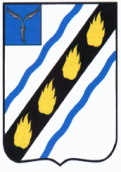 АДМИНИСТРАЦИЯ
ЗОЛОТОСТЕПСКОГО  МУНИЦИПАЛЬНОГО ОБРАЗОВАНИЯСОВЕТСКОГО МУНИЦИПАЛЬНОГО РАЙОНА САРАТОВСКОЙ ОБЛАСТИР А С П О Р Я Ж Е Н И Еот 30.07.2021  №  13а-рс.АлександровкаОб утверждении отчета об исполнении  бюджетаЗолотостепского муниципальногообразования за 1 полугодие  2021 годаВо исполнения Решения Совета Депутатов Золотостепского муниципального образования «Об утверждении положения о бюджетном процессе в Золотостепском  муниципальном образовании»:	1.Утвердить отчет об исполнении  бюджета Золотостепского муниципального образования  за 1 полугодие 2021 года согласно приложению.	2.Опубликовать сведения об исполнении  бюджета Золотостепского муниципального образования за 1 полугодие  2021 года.	3.Направить сведения об исполнении  бюджета Золотостепского муниципального образования   за 1 полугодие  2021 года в Совет Депутатов Золотостепского муниципального образованияГлава  Золотостепского  муниципального образования                                  А.В.ТрушинПриложение к распоряжению администрации Золотостепского МОот 30.07.2021 г. № 13а-р ОТЧЕТ ОБ ИСПОЛНЕНИИ БЮДЖЕТАЗолотостепского МО1. ДОХОДЫ  БЮДЖЕТА2. РАСХОДЫ БЮДЖЕТА3. ИСТОЧНИКИ  ФИНАНСИРОВАНИЯ  ДЕФИЦИТА  БЮДЖЕТАВерно. Специалист администрации Золотостепского муниципального образования: 		А.Т.РахметоваНаименование показателяКод строкиКод дохода по бюджетной классификацииУтвержденные бюджетные назначенияИсполненоНеисполненные назначения123456Доходы бюджета - всего010х8 262 933,762 313 182,565 949 751,20     в том числе:Федеральная налоговая служба010182.0.00.00000.00.0000.0002 597 600,00950 361,621 647 238,38НАЛОГОВЫЕ И НЕНАЛОГОВЫЕ ДОХОДЫ010182.1.00.00000.00.0000.0002 597 600,00950 361,621 647 238,38НАЛОГИ НА ПРИБЫЛЬ, ДОХОДЫ010182.1.01.00000.00.0000.000478 800,00237 306,13241 493,87Налог на доходы физических лиц010182.1.01.02000.01.0000.110478 800,00237 306,13241 493,87Налог на доходы физических лиц с доходов, источником которых является налоговый агент, за исключением доходов, в отношении которых исчисление и уплата налога осуществляются в соответствии со статьями 227, 227.1 и 228 Налогового кодекса Российской Федерации010182.1.01.02010.01.0000.110476 033,00227 983,75248 049,25Налог на доходы физических лиц с доходов, полученных от осуществления деятельности физическими лицами, зарегистрированными в качестве индивидуальных предпринимателей, нотариусов, занимающихся частной практикой, адвокатов, учредивших адвокатские кабинеты, и других лиц, занимающихся частной практикой в соответствии со статьей 227 Налогового кодекса Российской Федерации010182.1.01.02020.01.0000.1101 240,00569,70670,30Налог на доходы физических лиц с доходов, полученных физическими лицами в соответствии со статьей 228 Налогового кодекса Российской Федерации010182.1.01.02030.01.0000.1101 527,008 752,68-7 225,68НАЛОГИ НА СОВОКУПНЫЙ ДОХОД010182.1.05.00000.00.0000.00022 200,0021 898,76301,24Единый сельскохозяйственный налог010182.1.05.03000.01.0000.11022 200,0021 898,76301,24Единый сельскохозяйственный налог010182.1.05.03010.01.0000.11022 200,0021 898,76301,24НАЛОГИ НА ИМУЩЕСТВО010182.1.06.00000.00.0000.0002 096 600,00691 156,731 405 443,27Налог на имущество физических лиц010182.1.06.01000.00.0000.110341 600,0037 133,86304 466,14Налог на имущество физических лиц, взимаемый по ставкам, применяемым к объектам налогообложения, расположенным в границах сельских поселений010182.1.06.01030.10.0000.110341 600,0037 133,86304 466,14Земельный налог010182.1.06.06000.00.0000.1101 755 000,00654 022,871 100 977,13Земельный налог с организаций010182.1.06.06030.00.0000.110614 248,00553 093,2161 154,79Земельный налог с организаций, обладающих земельным участком, расположенным в границах сельских поселений010182.1.06.06033.10.0000.110614 248,00553 093,2161 154,79Земельный налог с физических лиц010182.1.06.06040.00.0000.1101 140 752,00100 929,661 039 822,34Земельный налог с физических лиц, обладающих земельным участком, расположенным в границах сельских поселений010182.1.06.06043.10.0000.1101 140 752,00100 929,661 039 822,34Администрация Золотостепского муниципального образования Советского муниципального района Саратовской области010304.0.00.00000.00.0000.0005 665 333,761 362 820,944 302 512,82НАЛОГОВЫЕ И НЕНАЛОГОВЫЕ ДОХОДЫ010304.1.00.00000.00.0000.0001 984 370,00811 272,921 173 097,08ДОХОДЫ ОТ ИСПОЛЬЗОВАНИЯ ИМУЩЕСТВА, НАХОДЯЩЕГОСЯ В ГОСУДАРСТВЕННОЙ И МУНИЦИПАЛЬНОЙ СОБСТВЕННОСТИ010304.1.11.00000.00.0000.000156 000,0083 617,8572 382,15Доходы, получаемые в виде арендной либо иной платы за передачу в возмездное пользование государственного и муниципального имущества (за исключением имущества бюджетных и автономных учреждений, а также имущества государственных и муниципальных унитарных предприятий, в том числе казенных)010304.1.11.05000.00.0000.12096 000,0039 877,2056 122,80Доходы от сдачи в аренду имущества, находящегося в оперативном управлении органов государственной власти, органов местного самоуправления, органов управления государственными внебюджетными фондами и созданных ими учреждений (за исключением имущества бюджетных и автономных учреждений)010304.1.11.05030.00.0000.12096 000,0039 877,2056 122,80Доходы от сдачи в аренду имущества, находящегося в оперативном управлении органов управления сельских поселений и созданных ими учреждений (за исключением имущества муниципальных бюджетных и автономных учреждений)010304.1.11.05035.10.0000.12096 000,0039 877,2056 122,80Прочие доходы от использования имущества и прав, находящихся в государственной и муниципальной собственности (за исключением имущества бюджетных и автономных учреждений, а также имущества государственных и муниципальных унитарных предприятий, в том числе казенных)010304.1.11.09000.00.0000.12060 000,0043 740,6516 259,35Прочие поступления от использования имущества, находящегося в государственной и муниципальной собственности (за исключением имущества бюджетных и автономных учреждений, а также имущества государственных и муниципальных унитарных предприятий, в том числе казенных)010304.1.11.09040.00.0000.12060 000,0043 740,6516 259,35Прочие поступления от использования имущества, находящегося в собственности сельских поселений (за исключением имущества муниципальных бюджетных и автономных учреждений, а также имущества муниципальных унитарных предприятий, в том числе казенных)010304.1.11.09045.10.0000.12060 000,0043 740,6516 259,35ДОХОДЫ ОТ ОКАЗАНИЯ ПЛАТНЫХ УСЛУГ И КОМПЕНСАЦИИ ЗАТРАТ ГОСУДАРСТВА010304.1.13.00000.00.0000.0001 818 370,00714 435,571 103 934,43Доходы от оказания платных услуг (работ)010304.1.13.01000.00.0000.1301 818 370,00714 435,571 103 934,43Прочие доходы от оказания платных услуг (работ)010304.1.13.01990.00.0000.1301 818 370,00714 435,571 103 934,43Прочие доходы от оказания платных услуг (работ) получателями средств бюджетов сельских поселений010304.1.13.01995.10.0000.1301 818 370,00714 435,571 103 934,43ШТРАФЫ, САНКЦИИ, ВОЗМЕЩЕНИЕ УЩЕРБА010304.1.16.00000.00.0000.00010 000,0012 921,50-2 921,50Штрафы, неустойки, пени, уплаченные в соответствии с законом или договором в случае неисполнения или ненадлежащего исполнения обязательств перед государственным (муниципальным) органом, органом управления государственным внебюджетным фондом, казенным учреждением, Центральным банком Российской Федерации, иной организацией, действующей от имени Российской Федерации010304.1.16.07000.01.0000.14010 000,0012 921,50-2 921,50Иные штрафы, неустойки, пени, уплаченные в соответствии с законом или договором в случае неисполнения или ненадлежащего исполнения обязательств перед государственным (муниципальным) органом, казенным учреждением, Центральным банком Российской Федерации, государственной корпорацией010304.1.16.07090.00.0000.14010 000,0012 921,50-2 921,50Иные штрафы, неустойки, пени, уплаченные в соответствии с законом или договором в случае неисполнения или ненадлежащего исполнения обязательств перед муниципальным органом, (муниципальным казенным учреждением) сельского поселения010304.1.16.07090.10.0000.14010 000,0012 921,50-2 921,50ПРОЧИЕ НЕНАЛОГОВЫЕ ДОХОДЫ010304.1.17.00000.00.0000.000298,00-298,00Невыясненные поступления010304.1.17.01000.00.0000.180298,00-298,00Невыясненные поступления, зачисляемые в бюджеты сельских поселений010304.1.17.01050.10.0000.180298,00-298,00БЕЗВОЗМЕЗДНЫЕ ПОСТУПЛЕНИЯ010304.2.00.00000.00.0000.0003 680 963,76551 548,023 129 415,74БЕЗВОЗМЕЗДНЫЕ ПОСТУПЛЕНИЯ ОТ ДРУГИХ БЮДЖЕТОВ БЮДЖЕТНОЙ СИСТЕМЫ РОССИЙСКОЙ ФЕДЕРАЦИИ010304.2.02.00000.00.0000.0003 680 963,76551 548,023 129 415,74Дотации бюджетам бюджетной системы Российской Федерации010304.2.02.10000.00.0000.150371 300,00185 646,00185 654,00Дотации на выравнивание бюджетной обеспеченности из бюджетов муниципальных районов, городских округов с внутригородским делением010304.2.02.16001.00.0000.150371 300,00185 646,00185 654,00Дотации бюджетам сельских поселений на выравнивание бюджетной обеспеченности из бюджетов муниципальных районов010304.2.02.16001.10.0000.150371 300,00185 646,00185 654,00Субвенции бюджетам бюджетной системы Российской Федерации010304.2.02.30000.00.0000.150234 200,00107 893,01126 306,99Субвенции бюджетам на осуществление первичного воинского учета на территориях, где отсутствуют военные комиссариаты010304.2.02.35118.00.0000.150234 200,00107 893,01126 306,99Субвенции бюджетам сельских поселений на осуществление первичного воинского учета на территориях, где отсутствуют военные комиссариаты010304.2.02.35118.10.0000.150234 200,00107 893,01126 306,99Иные межбюджетные трансферты010304.2.02.40000.00.0000.1503 075 463,76258 009,012 817 454,75Межбюджетные трансферты, передаваемые бюджетам муниципальных образований на осуществление части полномочий по решению вопросов местного значения в соответствии с заключенными соглашениями010304.2.02.40014.00.0000.1502 894 863,76258 009,012 636 854,75Межбюджетные трансферты, передаваемые бюджетам сельских поселений из бюджетов муниципальных районов на осуществление части полномочий по решению вопросов местного значения в соответствии с заключенными соглашениями010304.2.02.40014.10.0000.1502 894 863,76258 009,012 636 854,75Прочие межбюджетные трансферты, передаваемые бюджетам010304.2.02.49999.00.0000.150180 600,00180 600,00Прочие межбюджетные трансферты, передаваемые бюджетам сельских поселений010304.2.02.49999.10.0000.150180 600,00180 600,00Наименование показателяКод строкиКод расхода по бюджетной классификацииУтвержденные бюджетные назначенияИсполненоНеисполненные назначения123456Расходы бюджета - всего200х8 422 455,262 455 273,565 967 181,70     в том числе:Администрация Золотостепского муниципального образования Советского муниципального района Саратовской области200304.0000.0000000000.0008 422 455,262 455 273,565 967 181,70ОБЩЕГОСУДАРСТВЕННЫЕ ВОПРОСЫ200304.0100.0000000000.0002 548 012,961 133 846,231 414 166,73Функционирование высшего должностного лица субъекта Российской Федерации и муниципального образования200304.0102.0000000000.000753 326,00242 308,13511 017,87Выполнение функций органами местного самоуправления200304.0102.8100000000.000753 326,00242 308,13511 017,87Обеспечение деятельности органов местного самоуправления200304.0102.8130000000.000753 326,00242 308,13511 017,87Расходы на обеспечение деятельности главы муниципального образования200304.0102.8130002000.000572 726,00242 308,13330 417,87Фонд оплаты труда государственных (муниципальных) органов и взносы по обязательному социальному страхованию200304.0102.8130002000.121443 126,00187 104,54256 021,46Взносы по обязательному социальному страхованию на выплаты денежного содержания и иные выплаты работникам государственных (муниципальных) органов200304.0102.8130002000.129129 600,0055 203,5974 396,41Достижение надлежащего уровня оплаты труда в органах местного самоуправления200304.0102.8130078620.000180 600,00180 600,00Фонд оплаты труда государственных (муниципальных) органов и взносы по обязательному социальному страхованию200304.0102.8130078620.121138 710,00138 710,00Взносы по обязательному социальному страхованию на выплаты денежного содержания и иные выплаты работникам государственных (муниципальных) органов200304.0102.8130078620.12941 890,0041 890,00Функционирование Правительства Российской Федерации, высших исполнительных органов государственной власти субъектов Российской Федерации, местных администраций200304.0104.0000000000.0001 186 074,00659 728,59526 345,41Выполнение функций органами местного самоуправления200304.0104.8100000000.0001 180 350,83654 005,42526 345,41Обеспечение деятельности органов местного самоуправления200304.0104.8130000000.0001 180 350,83654 005,42526 345,41Расходы на обеспечение деятельности центрального аппарата200304.0104.8130002200.0001 058 465,83606 731,42451 734,41Фонд оплаты труда государственных (муниципальных) органов и взносы по обязательному социальному страхованию200304.0104.8130002200.121840 000,00465 999,47374 000,53Взносы по обязательному социальному страхованию на выплаты денежного содержания и иные выплаты работникам государственных (муниципальных) органов200304.0104.8130002200.129218 465,70140 731,8277 733,88Уплата иных платежей200304.0104.8130002200.8530,130,13Уплата земельного налога, налога на имущество и транспортного налога органами местного самоуправления200304.0104.8130006100.000121 885,0047 274,0074 611,00Уплата налога на имущество организаций и земельного налога200304.0104.8130006100.851119 331,0044 720,0074 611,00Уплата прочих налогов,сборов 200304.0104.8130006100.8522 554,002 554,00Расходы по исполнению отдельных обязательств200304.0104.8700000000.0005 723,175 723,17Исполнение судебных решений, не связанных с погашением кредиторской задолженности200304.0104.8720000000.0005 723,175 723,17Расходы по исполнительным листам200304.0104.8720094100.0005 723,175 723,17Уплата иных платежей200304.0104.8720094100.8535 723,175 723,17Резервные фонды200304.0111.0000000000.00010 000,0010 000,00Расходы по исполнению отдельных обязательств200304.0111.8700000000.00010 000,0010 000,00Средства резервного фонда200304.0111.8730000000.00010 000,0010 000,00Средства резервного фонда из местных бюджетов200304.0111.8730094200.00010 000,0010 000,00Резервные средства200304.0111.8730094200.87010 000,0010 000,00Другие общегосударственные вопросы200304.0113.0000000000.000598 612,96231 809,51366 803,45Муниципальная программа "Обеспечение первичных мер пожарной безопасности Золотостепского муниципального образования на 2019-2023 годы"200304.0113.1700000000.0005 000,005 000,00Основное мероприятие "Обеспечение необходимых условий для реализации полномочия по обеспечению первичных мер пожарной безопасности"200304.0113.1700100000.0005 000,005 000,00Повышение системы защиты жизни и здоровья населения муниципального образования от пожаров и их последствий200304.0113.17001V0000.0005 000,005 000,00Прочая закупка товаров, работ и услуг для обеспечения государственных (муниципальных) нужд200304.0113.17001V0000.2445 000,005 000,00Муниципальная программа "Развитие муниципальной службы в администрации Золотостепского муниципального образования на 2019-2023 годы"200304.0113.2800000000.000529 627,67218 197,26311 430,41Основное мероприятие "Создание условий для развития муниципальной службы в Золотостепском муниципальном образовании"200304.0113.2800100000.000529 627,67218 197,26311 430,41Повышение эффективности и результативности муниципальной службы200304.0113.28001V0000.000529 627,67218 197,26311 430,41Прочая закупка товаров, работ и услуг для обеспечения государственных (муниципальных) нужд200304.0113.28001V0000.244334 326,60172 646,24161 680,36Закупка энергетических ресурсов200304.0113.28001V0000.247195 301,0745 551,02149 750,05Муниципальная программа "Улучшение условий и охраны труда в администрации Золотостепского муниципального образования на 2020-2023 годы"200304.0113.7200000000.0005 000,005 000,00Основное мероприятие "Приведение условий труда в соответствие с государственными нормативными требованиями охраны труда, улучшение условий труда"200304.0113.7200100000.0005 000,005 000,00Создание условий, обеспечивающих сохранение жизни и здоровья работников в процессе трудовой деятельности200304.0113.72001V0000.0005 000,005 000,00Прочая закупка товаров, работ и услуг для обеспечения государственных (муниципальных) нужд200304.0113.72001V0000.2445 000,005 000,00Муниципальная программа "Проведение мероприятий на территории Золотостепского муниципального образования Советского муниципального района в связи с памятными событиями, знаменательными и юбилейными датами на 2021-2023 годы"200304.0113.7600000000.00020 000,006 360,0013 640,00Основное мероприятие "Усовершенствование системы работы при проведении организационных мероприятий на территории Золотостепского муниципального образования"200304.0113.7600100000.00020 000,006 360,0013 640,00Повышение уровня организации подготовки и проведения значимых для Золотостепского муниципального образования мероприятий200304.0113.76001V0000.00020 000,006 360,0013 640,00Прочая закупка товаров, работ и услуг для обеспечения государственных (муниципальных) нужд200304.0113.76001V0000.24420 000,006 360,0013 640,00Мероприятия в сфере приватизации и продажи муниципального имущества200304.0113.8400000000.00031 733,0431 733,04Оценка недвижимости, признание прав и регулирования отношений по государственной и муниципальной собственности200304.0113.8400006600.00027 000,0027 000,00Прочая закупка товаров, работ и услуг для обеспечения государственных (муниципальных) нужд200304.0113.8400006600.24427 000,0027 000,00Содержание и обслуживание казны200304.0113.8400006700.0004 733,044 733,04Прочая закупка товаров, работ и услуг для обеспечения государственных (муниципальных) нужд200304.0113.8400006700.2444 733,044 733,04Расходы по исполнению отдельных обязательств200304.0113.8700000000.0007 252,257 252,25Выполнение прочих обязательств200304.0113.8710000000.0002 766,962 766,96Уплата членских взносов в Ассоциацию "Совет муниципальных образований Саратовской области"200304.0113.8710094000.0002 766,962 766,96Уплата иных платежей200304.0113.8710094000.8532 766,962 766,96Погашение просроченной кредиторской задолженности200304.0113.8740000000.0004 485,294 485,29Погашение кредиторской задолженности прошлых лет, в том числе по программным мероприятиям200304.0113.8740094500.0004 485,294 485,29Прочая закупка товаров, работ и услуг для обеспечения государственных (муниципальных) нужд200304.0113.8740094500.2444 485,294 485,29НАЦИОНАЛЬНАЯ ОБОРОНА200304.0200.0000000000.000234 200,00107 893,01126 306,99Мобилизационная и вневойсковая подготовка200304.0203.0000000000.000234 200,00107 893,01126 306,99Межбюджетные трансферты200304.0203.8600000000.000234 200,00107 893,01126 306,99Осуществление переданных полномочий Российской Федерации за счет субвенций из федерального бюджета200304.0203.8650000000.000234 200,00107 893,01126 306,99Осуществление первичного воинского учета на территориях, где отсутствуют военные комиссариаты200304.0203.8650051180.000234 200,00107 893,01126 306,99Фонд оплаты труда государственных (муниципальных) органов и взносы по обязательному социальному страхованию200304.0203.8650051180.121180 000,0087 761,6892 238,32Взносы по обязательному социальному страхованию на выплаты денежного содержания и иные выплаты работникам государственных (муниципальных) органов200304.0203.8650051180.12954 200,0020 131,3334 068,67НАЦИОНАЛЬНАЯ ЭКОНОМИКА200304.0400.0000000000.0003 434 781,59293 858,673 140 922,92Топливно-энергетический комплекс200304.0402.0000000000.000529 917,8335 849,66494 068,17Муниципальная программа "Энергосбережение и повышение энергетической эффективности в Золотостепском муниципальном образовании Советского муниицпального района на 2021-2023 годы"200304.0402.7400000000.000226 316,5235 849,66190 466,86Основное мероприятие "Повышение эффективности использования топливно=энергетических ресурсов"200304.0402.7400100000.000226 316,5235 849,66190 466,86Снижение внутреннего потребления энергоресурсов за счет энергосбережения200304.0402.74001V0000.000226 316,5235 849,66190 466,86Прочая закупка товаров, работ и услуг для обеспечения государственных (муниципальных) нужд200304.0402.74001V0000.244226 316,5235 849,66190 466,86Расходы по исполнению отдельных обязательств200304.0402.8700000000.000303 601,31303 601,31Погашение просроченной кредиторской задолженности200304.0402.8740000000.000303 601,31303 601,31Погашение кредиторской задолженности прошлых лет, в том числе по программным мероприятиям200304.0402.8740094500.000303 601,31303 601,31Прочая закупка товаров, работ и услуг для обеспечения государственных (муниципальных) нужд200304.0402.8740094500.244303 601,31303 601,31Дорожное хозяйство (дорожные фонды)200304.0409.0000000000.0002 627 500,00177 800,002 449 700,00Муниципальная программа "Повышение безопасности дорожного движения в Золотостепском муниципальном образовании на 2020-2023 годы"200304.0409.7300000000.0002 627 500,00177 800,002 449 700,00Основное мероприятие "Сокращение количества ДТП и снижение их тяжести, а также сокращение лиц, пострадавших в результате дорожно-транспортных происшествий"200304.0409.7300100000.0002 627 500,00177 800,002 449 700,00Снижение рисков возникновения дорожно-транспортных происшествий, происходящих по техническим причинам, совершенствование систем организации, управления и контроля дорожного движения200304.0409.73001D4300.0001 278 500,00177 800,001 100 700,00Прочая закупка товаров, работ и услуг для обеспечения государственных (муниципальных) нужд200304.0409.73001D4300.2441 278 500,00177 800,001 100 700,00Обеспечение капитального ремонта, ремонта и содержания автомобильных дорог общего пользования местного значения сельского поселения за счет средств муниципального дорожного фонда (транспортный налог)200304.0409.73001D4400.0001 349 000,001 349 000,00Прочая закупка товаров, работ и услуг для обеспечения государственных (муниципальных) нужд200304.0409.73001D4400.2441 349 000,001 349 000,00Другие вопросы в области национальной экономики200304.0412.0000000000.000277 363,7680 209,01197 154,75Мероприятия в сфере приватизации и продажи муниципального имущества200304.0412.8400000000.00010 000,0010 000,00Мероприятия по землеустройству и землепользованию200304.0412.8400006800.00010 000,0010 000,00Прочая закупка товаров, работ и услуг для обеспечения государственных (муниципальных) нужд200304.0412.8400006800.24410 000,0010 000,00Расходы по исполнению отдельных обязательств200304.0412.8700000000.000267 363,7680 209,01187 154,75Расходы на осуществление части полномочий по решению вопросов местного значения в соответствии с заключенными соглашениями (в части финансирования подготовки правил землепользования и застройки сельских поселений)200304.0412.8780060500.000267 363,7680 209,01187 154,75Прочая закупка товаров, работ и услуг для обеспечения государственных (муниципальных) нужд200304.0412.8780060500.244267 363,7680 209,01187 154,75ЖИЛИЩНО-КОММУНАЛЬНОЕ ХОЗЯЙСТВО200304.0500.0000000000.0002 205 460,71919 675,651 285 785,06Коммунальное хозяйство200304.0502.0000000000.000893 328,71212 162,59681 166,12Муниципальная программа "Устойчивое развитие сельских территорий Золотостепского муниципального образования"200304.0502.7100000000.00037 000,0037 000,00Основное мероприятие "Обеспечение населения Золотостепского муниципального образования хозяйственно-питьевым водоснабжением"200304.0502.7100100000.00037 000,0037 000,00Реализация основного мероприятия200304.0502.71001V0000.00037 000,0037 000,00Прочая закупка товаров, работ и услуг для обеспечения государственных (муниципальных) нужд200304.0502.71001V0000.24437 000,0037 000,00Обеспечение деятельности муниципальных учреждений и иных некоммерческих организаций (оказание муниципальных услуг, выполнение работ)200304.0502.8300000000.000856 328,71212 162,59644 166,12Обеспечение деятельности прочих учреждений (централизованные бухгалтерии, методические объединения, группы хозяйственного обслуживания)200304.0502.8380000000.000856 328,71212 162,59644 166,12Расходы на обеспечение деятельности муниципальных казенных учреждений200304.0502.8380004200.000856 328,71212 162,59644 166,12Прочая закупка товаров, работ и услуг для обеспечения государственных (муниципальных) нужд200304.0502.8380004200.244479 370,00104 280,36375 089,64Закупка энергетических ресурсов200304.0502.8380004200.247376 958,71107 882,23269 076,48Благоустройство200304.0503.0000000000.000290 000,0052 647,35237 352,65Муниципальная программа "Благоустройство территории Золотостепского муниципального образования на 2019-2023 годы"200304.0503.7500000000.000290 000,0052 647,35237 352,65Основное мероприятие "Совершенствование системы комплексного благоустройства Золотостепского муниципльного образования"200304.0503.7500100000.000290 000,0052 647,35237 352,65Уличное освещение200304.0503.75001V1000.000190 000,0052 647,35137 352,65Закупка энергетических ресурсов200304.0503.75001V1000.247190 000,0052 647,35137 352,65Прочие мероприятия по благоустройству200304.0503.75001V6000.000100 000,00100 000,00Прочая закупка товаров, работ и услуг для обеспечения государственных (муниципальных) нужд200304.0503.75001V6000.244100 000,00100 000,00Другие вопросы в области жилищно-коммунального хозяйства200304.0505.0000000000.0001 022 132,00654 865,71367 266,29Обеспечение деятельности муниципальных учреждений и иных некоммерческих организаций (оказание муниципальных услуг, выполнение работ)200304.0505.8300000000.0001 022 132,00654 865,71367 266,29Обеспечение деятельности прочих учреждений (централизованные бухгалтерии, методические объединения, группы хозяйственного обслуживания)200304.0505.8380000000.0001 022 132,00654 865,71367 266,29Расходы на обеспечение деятельности муниципальных казенных учреждений200304.0505.8380004200.000889 281,75522 015,46367 266,29Фонд оплаты труда казенных учреждений и взносы по обязательному социальному страхованию200304.0505.8380004200.111495 138,00329 981,42165 156,58Взносы по обязательному социальному страхованию на выплаты по оплате труда работников и иные выплаты работникам казенных учреждений200304.0505.8380004200.119175 171,2590 451,8684 719,39Прочая закупка товаров, работ и услуг для обеспечения государственных (муниципальных) нужд200304.0505.8380004200.244218 732,00101 341,68117 390,32Уплата иных платежей200304.0505.8380004200.853240,50240,50Уплата земельного налога, налога на имущество и транспортного налога муниципальными казенными учреждениями200304.0505.8380006200.000132 850,25132 850,25Уплата налога на имущество организаций и земельного налога200304.0505.8380006200.851132 362,00132 362,00Уплата иных платежей200304.0505.8380006200.853488,25488,25Результат исполнения бюджета (дефицит / профицит)450х-159 521,50-142 091,00Наименование показателяКод строкиКод источника финансирования дефицита бюджета по бюджетной классификацииУтвержденные бюджетные назначенияИсполненоНеисполненные назначения123456Источники финансирования дефицита бюджета - всего500х159 521,50142 091,0017 430,50     в том числе:источники внутреннего финансирования бюджета520х       из них:520источники внешнего финансирования бюджета620х       из них:620Изменение остатков средств700000.01.05.00.00.00.0000.000159 521,50142 091,0017 430,50 - увеличение остатков средств, всего710000.01.05.00.00.00.0000.500-8 262 933,76-2 378 141,28хУвеличение прочих остатков средств бюджетов710000.01.05.02.00.00.0000.500-8 262 933,76-2 378 141,28хУвеличение прочих остатков денежных средств бюджетов710000.01.05.02.01.00.0000.510-8 262 933,76-2 378 141,28хУвеличение прочих остатков денежных средств бюджетов сельских поселений710000.01.05.02.01.10.0000.510-8 262 933,76-2 378 141,28х - уменьшение остатков средств, всего720000.01.05.00.00.00.0000.6008 422 455,262 520 232,28хУменьшение прочих остатков средств бюджетов720000.01.05.02.00.00.0000.6008 422 455,262 520 232,28хУменьшение прочих остатков денежных средств бюджетов720000.01.05.02.01.00.0000.6108 422 455,262 520 232,28хУменьшение прочих остатков денежных средств бюджетов сельских поселений720000.01.05.02.01.10.0000.6108 422 455,262 520 232,28х